Next Sunday, January 27Worship Leader— Pam BrubakerSermon— Susan Gascho- CookeSong Leader— Ron UmblePrelude/Offertory— Tim BaumSound Technician— Steve Stayrook/Ismail SalimGreeter— Kirsten HooverUshers— Rod Houser, Laurel Martin, Pauline ZimmermanChild Care—Julie Bushong, Kandace Helmuth; Helper— Amani Kauffman
HOLDING IN LIGHT AND LOVEThe persons named below are CMCLers who have shared joys or prayer concerns with the community in the previous weeks, or persons who are no longer physically able to come to services. Please take time to remember these folks especially throughout the week, in thought and prayer. If you have a joy or prayer concern you would like to bring to the congregation, please call or e-mail Pam Brubaker, pam@communiitymennonite.org. 	Anne Sensenig and Daniel Erdman	Luke Bomberger	Barb & Joseph Gascho	Grace Byler	Amelia Rauser, Michael, Henry & Agatha Clapper (in Kerala, India)	Laurie, Ron, Emily, Ellis & Annie Vogt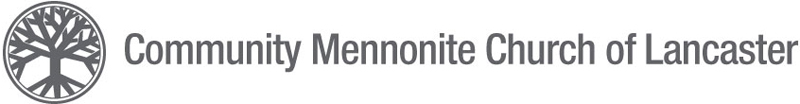 ANNOUNCEMENTS—January 20, 2018 CMCLJANUARY WORSHIP AT CMCL —This morning, we will join the Mennonite World Conference and congregations all over the world in celebrating World Fellowship Sunday – Justice on the Journey: Migration and the Anabaptist-Mennonite Story. On January 27 we will continue our focus on baptism – what does baptism mean for us today, and how are our understandings informed and inspired by our Anabaptist theological? ADULT CHRISTIAN ED — see insert
CALLING ALL MENTOR/MENTEE PAIRS for a game night on TONIGHT January 20 from 4-7pm in the Parrot Gallery! All current and former mentor pairs are invited and encouraged to attend to spend some time together playing games and hanging out. Any questions can be directed to Sarah Fritz at sarahe123@gmail.com. See you there!GATHERING THROUGH THE AGES — As the new year begins, you are warmly invited to gather together for an hour or so with others from your church family. Our hopes for these gatherings are to give Leslie a chance to get to know people better, to allow both Leslie and Susan to hear what people desire as part of this community in 2019, and to expand relational bonds in the congregation (a 2015-2020 CMCL goal). Continuing with our recent Wise Ones theme, these gatherings are being planned by age-group:	50s & 60s - Tuesday, Jan. 22, 7 - 8:30 p.m. at Carol & Jim Spicher's	35 - 49 y/o – Saturday, Jan 26, 7-8:30 p.m. at Lori & Lynn Bergey’s	70+ y/o — Tuesday Feb. 5, 1-2:30 p.m. in the Parrot Gallery	Under 35 — Saturday Feb. 16, 10-11:30 a.m. at the Chubb/Krumm’sIt would be helpful to know how many are coming to each gathering, so please RSVP by clicking on the appropriate link in the announcement email. If you’re having trouble RSVPing via the Evite, feel free to call the office to RSVP. Hope to see you there! NOTE: If you are in need of childcare (6:30 p.m. to 9:00 p.m.), please email leslie@communitymennonite.orgCHRISTIAN EDUCATION UPDATE— Our children ages 4 through 2nd grade have some new curriculum for the next semester. We are going to be using a scriptural based Care Of Creation program from the Friends Community. We think our children are going to enjoy learning about the natural world, and our relationship to it, as well as what we can learn about God and our place in the world through the natural world around us. If anyone has any questions or would like to see the curriculum, please feel free to contact Malinda. Also, all grades will be covering either Circle of Grace or Our Whole Lives, the age appropriate safe church curriculum we use every year. Our teachers look forward to being with CMCL Children as we continue to walk this journey.COMING UP:  CALL FOR INPUT TO CHILDREN'S CURRICULUM —The Children & Youth Committee will be creating a survey regarding our children's curriculum, with a mind to overhauling what we teach our children during Christian Education. We want your input. Watch for the survey this spring and please fill it out if you are interested in being a part of this reflection and discussion regarding what we want our kids to be learning here at CMCL. We expect to also provide times for us to come together in person to discuss our vision for our children's education. We look forward to this time of identifying who we are, what we believe, and how we want to share that with our children. APPRECIATION - Over the past many years, the Structure Document committee worked diligently to revise the CMCL Structure Document.  This document was completed and approved by the congregation this past year.  Council and staff frequently refer to this document as they consider how to make church-wide decisions.  The Congregational Council wishes to express sincere appreciation for the follow persons for their work in this process.  Dave Lutz, Chad Martin, Lois Martin, Torrie Martin, Greg Newswanger, Beth Oberholtzer, Julia Schrock Rosenfeld.CMCL WOMEN: On Wednesday, January 23, from 6:30 to 8:30, we’ll meet in the Parrot Gallery to pack boxes of goodies to send to college students. Please bring snacks or other reinforcements to put in the boxes!MSC CHOIR FESTIVAL AT LMS APRIL 12-14— CMCL is a Host Church for one of the Mennonite High School choirs participating in  the annual  Mennonite High School choir festival this year.  Marcy Hostetler is the director of this amazing event. Please think how you can assist in hosting this choir. We will need help with housing and a meal or two. (Hosts must have or obtain their child clearances as part of the safe church initiative. Easy to get! There will be information given to you if you need it). Questions?  Lynn Sommer, Andrea Martin or Ellen Kanagy.CALLING ARTISTS FOR LENT: The environment committee is inviting 10 artists in the congregation to interpret the theme in 2D art for the walls of the sanctuary for Lent (beginning March 6th). We invite you to prayerfully interpret the theme in your medium. The first 10 artists to contact the environment committee will be included. Please email lynnjsommer@gmail.com if interested or for details on the theme. DIRECTORY — Thanks to all for your patience in waiting for the pictorial directories! We expect them to go to print and be delivered within the next two months. They will contain photos, names, addresses, emails and phone numbers. If you’d like an updated paper list of contact information for the meantime, please contact the office.MARY BOMBERGER MEMORIAL will take place Saturday, January 26 at 10:00 a.m. at Landis Homes West Bethany Chapel, with family visitation to follow. The family welcomes visits to Luke in the coming months, on weekday evenings or anytime on the weekend. In addition to visits, he likes Wilbur buds, Hammond pretzels and nut mixes. Community/General MennoniteCHAMBER MUSIC CONCERT—Join us on TODAY, January 20th for an evening of chamber music. Renowned Lancaster musicians Maria Corley, piano, and Sara Male, cello team up with Lancaster native and NYC based Clarinetist Eric Umble (son of Ron and Diane Umble) to present a program of French, German, and American chamber music. The recital will be at Community Mennonite Church of Lancaster and begin at 5:30 pm on Sunday, January 20th and will last around 75 minutes. Tickets are available online or at the door starting at $10. Buy tickets online at ericumble.com/20182019MARTIN LUTHER KING, JR. DAY CAMP, grades 1-5, Mon., January 21, 2019, 9:30-3 pm. St. John’s Episcopal Church, 321 West Chestnut Street. The theme “What’s Right?” will be explored through games, discussion, stories, movement (yoga), music, art and Guest Chris Fitz of ADVOZ and his rabbit. Free; chili lunch provided. Pre-registration form posted on downstairs bulletin board; can be completed at day camp. For more info: Faith D’Urbano at faith_d_urbano@yahoo.com or Sue Dodge at lalimule@verizon.net.“THE ISLAND PRESIDENT” DOCUMENTARY SCREENING, Friday Jan. 25, 7:00 p.m. follows President Mohamed Nasheed of the Maldives as he struggles to awaken the world to the threat of global warming and the danger of sea level rise to his country. Sponsored by Lancaster Interchurch Peace Witness. Parish Hall of St. John’s Episcopal Church, 321 W. Chestnut Street, Lancaster. Free and open to the public.COUPLE’S WORKSHOP BY RON VOGT—Ron Vogt is co-leading a couple’s workshop on Saturday, Feb. 9 called "Created for Connection”. This workshop will include speaker presentation, video, and "play and practice" exercises to explore how your relationship can become safer, develop more warmth, and be more connected emotionally. Registration + coffee/juice at 8:30 am. Workshop begins at 9:00 am and is at James Street Mennonite Church fellowship hall. Lunch will be provided. Cost of seminar per couple is $129. Registration is on-line at www.created4.eventbrite.comTRIP TO ISRAEL/PALESTINE — From June 12-25 Israel/Palestine Friends of Sabeel trip co-led by Lutheran minister Arnie Voigt (Lutheran minister; Friends of Sabeel-Colorado Planning Committee) & Religion/Ethics professor Joy Lapp (Iowa Wesleyan University religion and ethics professor; 3 yrs in the Middle East with Mennonite Central Committee; Mennonite Palestine Israel Network Steering Committee)- their 9th Middle East trip. $2,500 includes room/board & ground transport; excludes airfare. $300 earnest money requested by March 1. For more info: arnievoigt@msn.com or lappj@earthlink.net, or visit www.fosna.org. LANCASTER MENNONITE HISTORICAL SOCIETY —Annual Music Night—Join us for another great night of music on Saturday, January 26, at 7 p.m. at Neffsville Mennonite Church. Performers include the Aspire Chamber Choir, Sopa Sol, Joshua Good, and Rosemary Eberly Lebold. Tickets and more information are available at lmhs.org or by calling (717) 393-9745. Tickets are $25, with complimentary admission for children under 12. Register at lmhs.org, or by calling (717) 393-9745.Fraktur Introduction— Emily Smucker-Beidler will help you become acquainted with the imagery of fraktur in this folk art class on Saturday, February 2, from 9 a.m. until noon. This class costs $75 for members, and $85 for nonmembers. Register by January 25 at lmhs.org, or by calling (717) 393-9745. This class is held at the Lancaster Mennonite Historical Society—2215 Millstream Rd., Lancaster, Pa.Budget Report—December 31, 2018Sep 2018–Aug 2019 Budget: $518,701Budget to DateIncome to Date$179,550$180,632Monthly budget reports for are available online under Congregational ResourcesMonthly budget reports for are available online under Congregational Resources